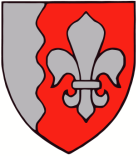 JÕELÄHTME VALLAVALITSUS	TranspordiametMaa-ametRiigimetsa Majandamise Keskus						11.01.2023 nr 6-4/160Ruu küla Seene ja Kõrre maaüksuste detailplaneeringTeatame Teile, et Jõelähtme Vallavolikogu võttis 15.12.2022 vastu otsuse nr 93 „Ruu küla Seene ja Kõrre maaüksuste detailplaneeringu algatamine, lähteülesande kinnitamine ja keskkonnamõjude strateegilise hindamise algatamata jätmine”.Planeeringuala hõlmab Ruu küla Seene (katastritunnus 24504:008:0239; sihtotstarve: maatulundusmaa 100%; pindala: 5,62 ha) ja osaliselt Kõrre maaüksust (katastritunnus 24504:008:0233; sihtotstarve: maatulundusmaa 100%; pindala: 10,01 ha), mis asuvad Ruu küla Läänepiiril Ruu – Ihasalu maantee ja Jõesuu lahe vahelisel alal.Ruu küla Kõrre maaüksusel kehtiva Kõrre kinnistu detailplaneeringuga kavandati 27 elamumaa krunti, neli sotsiaalmaa, kaks tootmismaa krunti ning üks avaliku kasutusega transpordimaa krunt. Seene maaüksusel kehtiv detailplaneering puudub. Algatatava detailplaneeringuga soovitakse osaliselt muuta kehtiva dtailplaneeringuga määratud kruntide piire, hõlmates Kõrre maaüksusest ca 4,8 ha suuruse ala. Planeeritava ala suurus kokku on ca 10,4 ha.Detailplaneeringu eesmärgiks on muuta kinnistute sihtotstarve elamumaaks ning määrata kavandatavatele elamumaa kruntidele ehitusõigus ja hoonestustingimused üksikelamute, ridaelamute ja abihoonete rajamiseks, kavandada kruntide juurdepääsud ja tehnovarustuse lahendus ning seada keskkonnatingimused planeeringuga kavandatu elluviimiseks.Detailplaneeringu algatamise taotlus sisaldab ettepanekut kehtiva üldplaneeringu muutmiseks elamumaa kruntide suuruse ja elamute vahelise kauguse osas.Otsusega saab tutvuda Jõelähtme valla kodulehel dokumendiregistris (joelahtme.kovtp.ee) ja kaardirakenduses EVALD (http://service.eomap.ee/joelahtmevald/).Lugupidamisega(digitaalset allkirjastatud)Andrus UmbojavallavanemGerli Kelkgerli@joelahtme.ee 